Подключение ручек с подогревом не представляет сложности. С каждого нагревательного элемента выходит по два провода, не имеющих полярности. Провода могут быть подключены в любой последовательности к плюсу и минусу, к источнику постоянного или переменного напряжения после стабилизатора напряжения (нельзя подключать подогрев, напрямую с проводов магдино минуя регулятор напряжения). Выбрав место подключения в проводку снегохода, обязательно замерьте выходное напряжение при различных оборотах двигателя. Можно рекомендовать установить на провода питания несколько соединительных разъемов – на случай, если при ремонтных работах, рулевую колонку или руль необходимо будет снимать. Контакты должны быть хорошего качества, иначе под нагрузкой они быстро выгорят.Способы подключения ручек с подогревом:- без тумблера Вкл/Выкл, напрямую, на 100% мощности. Нагреватели будут работать всегда когда запущен двигатель;- на 100% мощности с применением тумблера Вкл/Выкл. Подогрев руля можно будут отключать и включать по необходимости;- на 50 или 100% мощности, через тумблер со встроенным сопротивлением  и режимами Вкл/Выкл/Вкл. Такой тумблер позволяет включать подогрев ручек руля на 50 или 100% мощности. Подключение выполняется по схеме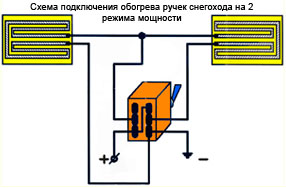 Если при установке подогрева руля, устанавливается и подогрев курка газа, тогда он может быть подключен в общую схему на постоянную мощность 100%.По окончанию работ, запустите двигатель, включите подогрев ручек и проверьте его работу. Интенсивность нагрева зависит от напряжения, которое выдает источник тока. Например, на х\х оборотах, нагрев будет менее интенсивный,  чем при высоких оборотах двигателя. Тем не менее, ручки руля и курок газа всегда будут иметь положительную температуру превышающую температуру тела.